Московская олимпиада школьников 2018-19 учебного года http://mos.olimpiada.ru/В декабре-феврале 2018-19 г. проходят заочные этапы многих предметных олимпиад. Название олимпиадыКак участвовать
(классы)Первый турЗаключительный тур
(приказ №448)Московская математическая олимпиада январь8-11 классы: 17 марта 
11 класс (2 день): 23 мартаМатематический праздник 17 февраляМосковская олимпиада по физике Очное задание
7-11 классы: 5-7 октября 
Заочные задания 
7-11 классы: 8-9 декабря 
11 классы: 18-19 января10 февраля 
3 мартаМосковская олимпиада по химии21 декабря - 21 января24 февраля 
24 мартаМосковская олимпиада по информатике (младшие классы)20 декабря - 9 февраля23 февраляМосковская олимпиада по информатике (старшие классы)16 декабря 
18 декабря - 19 февраля31 мартаМосковская олимпиада по географии5 декабря - 10 января24 февраляТрадиционная олимпиада по лингвистике18-21 января10 февраля 
3 мартаМосковская астрономическая олимпиада 1-9 декабря 
5-13 января5-11 классы: 9 февраля 
8-11 классы (набл. тур): 5 марта Московская филологическая олимпиада 1 ноября - 9 января16 февраляМосковская олимпиада по экономике 17 января - 7 февраля10 мартаМосковская олимпиада по истории 1-25 декабря2 мартаМосковская олимпиада по обществознанию 1-25 декабря23 февраляМосковская олимпиада по праву 9 января - 8 февраля23 мартаМосковская олимпиада по латинскому языку и античной культуре 21 января - 4 марта24 мартаМосковская олимпиада по биологии 15-16 декабря5-8 классы: 3 февраля 
5 класс (прак. тур): 10 февраляМосковская олимпиада по технологии: номинация "Умный дом"3 декабря - 13 января1-2 марта Московская олимпиада по технологии: номинация "Культура дома и декоративно-прикладное творчество"3 декабря - 13 января16 мартаМосковская олимпиада по технологии: номинация "Техника и техническое творчество"3 декабря - 13 января16 мартаМосковская олимпиада по робототехнике1-10 февраля2 марта 
16 мартаМосковская олимпиада по изобразительному искусствуДемонстрационный тур 26 сентября - 8 декабря Практический тур 8 декабря Теоретический тур 1-8 декабря2 февраляМосковская олимпиада по финансовой грамотностиПригласительный тур
8 сентября - 19 ноября 

Отборочный тур 
26 октября - 19 ноября16 декабряМосковская предпрофессиональная олимпиада:
инженерно-конструкторское направление1-28 декабря23 марта 
24 мартаМосковская предпрофессиональная олимпиада:
научно-технологическое направление1-28 декабря24 мартаМосковская предпрофессиональная олимпиада:
технологическое направление1-28 декабря30 мартаМосковская олимпиада по комплексной безопасности (кадетская олимпиада)21-27 января15-16 мартаМосковская олимпиада по истории искусств10 января - 10 февраля17 мартаМосковская олимпиада по экологии8-22 января9 мартаМосковская олимпиада по французскому языку24 января - 5 февраля9 февраля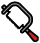 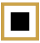 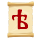 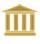 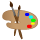 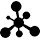 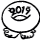 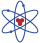 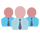 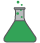 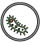 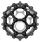 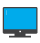 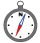 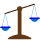 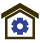 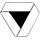 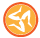 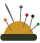 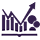 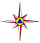 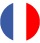 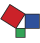 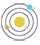 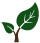 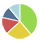 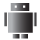 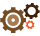 